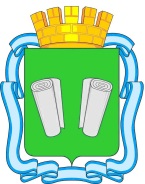 ФИНАНСОВОЕ УПРАВЛЕНИЕАДМИНИСТРАЦИИ ГОРОДСКОГО ОКРУГА КИНЕШМАПОЯСНИТЕЛЬНАЯ ЗАПИСКАк проекту решения городской Думы городского округа Кинешма«О бюджете городского округа Кинешма на 2021 год и плановый период 2022 и 2023 годов»    Проект решения городской Думы городского округа Кинешма «О бюджете городского округа Кинешма на 2021 год и плановый период 2022 и 2023 годов» (далее – проект решения о бюджете) подготовлен в соответствии с требованиями Бюджетного кодекса Российской Федерации, решения Кинешемской городской Думы от 21.07.2010 № 8/63 «О бюджетном процессе в городском округе Кинешма» (далее – решение о бюджетном процессе) и действующим налоговым законодательством.Общие требования к структуре и содержанию проекта решения о бюджете установлены статьей 184.1 Бюджетного кодекса Российской Федерации и пунктом 14 Положения о бюджетном процессе в городском округе Кинешма.	Пунктом 1 статьи 184.1 Бюджетного кодекса Российской Федерации установлен перечень основных характеристик бюджета, утвержденных решением о бюджете (общий объем доходов, общий объем расходов, дефицит бюджета).	В пункте 1 проекта решения о бюджете представлены все указанные параметры бюджета городского округа Кинешма.В соответствии с пунктом 3 статьи 184.1 Бюджетного кодекса Российской Федерации и пунктом 14 решения о бюджетном процессе в проекте решения о бюджете предлагаются к утверждению:в пункте 3 и приложении 1 к проекту – показатели доходов бюджета городского округа Кинешма по кодам бюджетной классификации доходов;в пункте 4 и приложении 2 к проекту – перечень главных администраторов доходов бюджета городского округа Кинешма с указанием объема закрепленных за ними доходов бюджета городского округа Кинешма в разрезе кодов классификации доходов бюджета;в пункте 5 и приложении 3 к проекту - перечень главных администраторов источников финансирования дефицита бюджета городского округа Кинешма с указанием объемов администрируемых источников финансирования дефицита бюджета городского округа Кинешма по кодам классификации источников финансирования дефицита бюджета;в пункте 6 и приложении 4 к проекту - распределение бюджетных ассигнований по разделам, подразделам и целевым статьям муниципальных программ и непрограммным направлениям деятельности, группам видов расходов классификации расходов бюджета городского округа Кинешма;в пункте 7 и приложении 5 к проекту – распределение бюджетных ассигнований по разделам, подразделам, целевым статьям и видам расходов классификации расходов бюджета в ведомственной структуре расходов бюджета городского округа Кинешма;в пункте 8 - общий объем бюджетных ассигнований, направленных на исполнение публичных нормативных обязательств;в пункте 9 - объем межбюджетных трансфертов, получаемых из областного бюджета;в пункте 10 и приложении 6 к проекту – источники финансирования дефицита бюджета городского округа Кинешма;в абзаце втором пункта 10 – остатки средств на счете бюджета городского округа Кинешма на начало текущего финансового года, которые могут быть направлены на покрытие временных кассовых разрывов на основании статьи 96 Бюджетного кодекса Российской Федерации;	в пункте 11 - верхний предел муниципального долга городского округа Кинешма на основании части 6 статьи 107 Бюджетного кодекса Российской Федерации.В состав иных показателей бюджета городского округа Кинешма включаются:	в пункте 12 – размер резервного фонда администрации городского округа Кинешма на основании части 3 статьи 81 Бюджетного кодекса Российской Федерации;	в пункте 13 – утверждение объема бюджетных ассигнований муниципального дорожного фонда в соответствии с частью 5 статьи 179.4 Бюджетного кодекса Российской Федерации;	в пункте 14 – предельный объем муниципального долга городского округа Кинешма на основании части 3 статьи 107 Бюджетного кодекса Российской Федерации;	в пункте 15 – объем расходов на обслуживание муниципального долга городского округа Кинешма на основании статьи 111 Бюджетного кодекса Российской Федерации;в пункте 16 - установление правовой основы предоставления субсидий юридическим лицам, индивидуальным предпринимателям, физическим лицам - производителям товаров, работ, услуг предоставление субсидий из бюджета городского округа Кинешма осуществляется в порядках, установленных администрацией городского округа Кинешма, в случаях, если расходы на их предоставление предусмотрены муниципальными программами городского округа Кинешма; иным некоммерческим организациям, не являющимся муниципальными учреждениями, предоставление субсидий из бюджета городского округа Кинешма осуществляется в порядках определения объема и предоставления указанных субсидий, установленных администрацией городского округа Кинешма.в пункте 17 - норма обеспечения питанием спасателей поисково-спасательного отряда муниципального учреждения «Управление по делам гражданской обороны и чрезвычайным ситуациям городского округа Кинешма» при несении круглосуточного дежурства осуществляется из расчета 100 рублей за дежурство и установление размера увеличения (индексации) денежного вознаграждения лиц, замещающих выборные муниципальные должности городского округа Кинешма, должностных окладов муниципальных служащих городского округа Кинешма в соответствии с замещаемыми ими должностями муниципальной службы городского округа Кинешма и ежемесячных выплат за присвоенный классный чин муниципальной службы городского округа Кинешма с 1 октября 2021 года равного 1,042;	в пункте 18 и приложении 7 к проекту – программа муниципальных заимствований городского округа Кинешма на основании статьи 110.1 Бюджетного кодекса Российской Федерации.;	в пункте 19 установлена норма о не предоставлении в 2021 году и плановом периоде 2022 и 2023 годов муниципальных гарантий городского округа Кинешма.Формирование проекта решения о бюджете основано на основных направлениях бюджетной и налоговой политики городского округа Кинешма на 2021 год и плановый период 2021 и 2022 годов.В 2021 – 2023 годах бюджетная политика в области доходов будет реализовываться в условиях влияния на экономику последствий распространения новой коронавирусной инфекции (COVID-19).Важным фактором проводимой бюджетной и налоговой политики бюджета городского округа Кинешма является необходимость сохранения бюджетной устойчивости и обеспечения бюджетной сбалансированности, в связи с чем следует прилагать усилия, направленные на увеличение доходов бюджета городского округа Кинешма.В то же время изменения бюджетного законодательства в части отмены ЕНВД с 01.01.2021 и применение вычетов ФСС для плательщиков патентной системы снижают доходный потенциал.Бюджетная и налоговая политика городского округа Кинешма в области доходов в условиях сложившейся экономической ситуации с ограниченными бюджетными ресурсами будет нацелена на обеспечение качественного планирования поступлений налоговых и неналоговых доходов с учетом имеющихся рисков и изменений бюджетного и налогового законодательства. Особое внимание будет уделено обоснованности прогнозных показателей доходов при формировании бюджета с целью недопущения их неисполнения.Высокий процент исполнения плановых назначений призван обеспечить в дальнейшем безусловное исполнение расходных обязательств городского округа Кинешма, а также способствовать недопущению наращивания кредиторской задолженности как перед энергоснабжающими организациями, так и перед субъектами малого предпринимательства.Основными целями бюджетной и налоговой политики городского округа Кинешма остаются, укрепление доходной части и мониторинг своевременного поступления доходов в бюджет городского округа. Бюджетная политика в области планирования и исполнения расходной части бюджета направлена на повышение  эффективного использования средств бюджета, распределение их по приоритетным направлениям, выполнение социальных обязательств и недопущение образования кредиторской задолженности.Как и в предыдущие годы, базовым инструментом для формирования объемов действующих расходных обязательств бюджета городского округа Кинешма на предстоящую трехлетку являются финансовые показатели текущего  года, при этом указанные показатели уменьшаются на суммы расходов, производимых в соответствии с разовыми решениями (расходов по реализации решений, срок действия которых ограничен), расходов на погашение кредиторской задолженности, сложившейся по состоянию на 1 января текущего года. Планирование расходов осуществляется в соответствии с Методикой планирования бюджетных ассигнований бюджета городского округа Кинешма на очередной финансовый год и плановый периодОсновными направлениями бюджетной политики в области планирования расходов на 2021-2023 годы определены:- формирование фонда оплаты труда исходя из штатной численности работников муниципальных учреждений текущего года и положений действующего трудового законодательства, а также обеспечение исполнения обязательств по оплате труда работников муниципальных учреждений с учетом изменения законодательства о минимальном размере оплаты труда;- формирование расходов на оплату коммунальных услуг осуществляется по объемам уровня 2020 года. Сформированный на основе изложенных направлениях бюджетной политики проект бюджета городского округа Кинешма на 2021 год и плановый период 2022 и 2023 годов будет являться базовым и основным инструментом управления бюджетными средствами. Продолжение оптимизационной политики расходной части бюджета нацелена в первую очередь на финансовое обеспечение приоритетных направлений расходов, поддержание устойчивости функционирования бюджетной системы городского округа Кинешма и обеспечение сбалансированности бюджета.Повышение требований к дальнейшей сбалансированности бюджета городского округа Кинешма предполагает реализацию комплексного подхода к обеспечению эффективности использования бюджетных средств, повышению гибкости бюджетных расходов и расширению границ бюджетного маневра.Основные характеристики проекта бюджета городского округа Кинешма на 2021 год и на плановый период 2022 и 2023 годовОсновные характеристики проекта бюджета городского округа Кинешма на 2021 год и на плановый период 2022 и 2023 годов представлены в нижеприведенной таблице:(тыс. руб.)Бюджет на 2021-2023 годы сформирован  с учетом соблюдения предельного уровня дефицита не более 10,0% от общего объема доходов без учета объема безвозмездных поступлений.Подробное описание и обоснование объемов доходов, бюджетных ассигнований по расходам, а также по источникам финансирования дефицита бюджета городского округа Кинешма приведены в соответствующих разделах настоящей пояснительной записки.ДОХОДЫПрогнозируемый объем налоговых и неналоговых доходов бюджета городского округа Кинешма на 2021 год и плановый период 2022 и 2023 годов определен исходя из ожидаемой оценки поступлений налоговых и неналоговых доходов и других обязательных платежей, а также на основании данных главных администраторов доходов. Прогноз поступлений рассчитан в соответствии со статьей 160.1 Бюджетного кодекса РФ, Постановлением Правительства РФ от 23.06.2016 № 574 «Об общих требованиях к методике прогнозирования поступлений доходов в бюджеты бюджетной системы Российской Федерации», а также методиками, утвержденными главными администраторами доходов бюджета городского округа Кинешма.НАЛОГОВЫЕ И НЕНАЛОГОВЫЕ ДОХОДЫНалоговые доходыАдминистратором поступлений основной суммы налоговых доходов в бюджет городского округа Кинешма (за исключением акцизов и государственной пошлины на установку и эксплуатацию рекламной конструкции) является МИФНС России №5 по Ивановской области.Прогноз поступлений налоговых доходов составлен на основании прогнозов главных администраторов, данных форм статистической налоговой отчетности (формы 7-НДФЛ, 5-МН, 5-ЕНВД, 5-ЕСХН, 5-УСН и пр.), с применением норм налогового и бюджетного законодательства, действующего по состоянию на 01.10.2020. Прогноз составлен исходя из консервативного сценария, что учитывает все возможные риски, возникающие при исполнении бюджета, связанные, в том числе, с распространением новой коронавирусной инфекции. При прогнозировании поступлений налоговых доходов учтены изменения бюджетного и налогового законодательства, связанные с прекращением применения в качестве системы налогообложения предпринимателями ЕНВД с 01.01.2021 и установление норматива отчислений в бюджеты городских округов от УСН (в бюджеты городских округов и муниципальных районов поступает в совокупности 5% налоговых доходов консолидированного бюджета Ивановской области от указанного налога, которые распределяются по муниципалитетам при помощи установления дифференцированных нормативов, устанавливаемых Законом Ивановской области о бюджете на очередной финансовый год и плановый период).Структура налоговых доходов на 2021 - 2023 годы и ожидаемое исполнение за 2020 год приведены в таблице:(тыс. руб.)Налог на доходы физических лицДоля налога на доходы физических лиц в структуре прогноза налоговых доходов в бюджете городского округа на 2021 год составляет 53,8%. В плановом периоде доля НДФЛ в структуре налоговых доходов увеличивается до 55,3% за счет снижения доли поступлений от других видов налоговых доходов.Прогноз поступления налога на доходы физических лиц представлен главным администратором  - МИФНС России №5 по Ивановской области и сформирован финансовым управлением с учетом следующих факторов:- норматив отчислений НДФЛ в бюджеты городских округов в соответствии с действующим законодательством не изменился и остается на уровне 25% (50% НДФЛ с доходов, полученных физическими лицами, являющимися иностранными гражданами);- при расчете НДФЛ на 2021 год учтен рост налоговой базы НДФЛ за счет планируемого повышения МРОТ с 01.01.2021 до уровня 12 792 рублей, а также рост ФОТ начисленной заработной платы всех работников (федеральные структуры – 3,0%, региональные и местные – 4,2%).. За основу расчета налоговой базы и вычетов взяты суммы соответствующих показателей из форм 7-НДФЛ за 2019 год и истекший период 2020 года, динамика основных показателей прогноза социально-экономического развития городского округа Кинешма, а также динамика поступлений в бюджет за период последних 5 лет.- погашение недоимки в 2021 году не предусматривается. Прогноз поступлений НДФЛ на очередной финансовый год и плановый период с учетом всех факторов составит:2021 год 161 175,0 тыс. рублей;2022 год 166 225,0 тыс. рублей.2023 год 171 250,0 тыс. рублей;Рост прогнозируемого поступления НДФЛ в 2021 году по сравнению с ожидаемым исполнением 2020 года обусловлен, главным образом, ростом налогооблагаемой базы за счет увеличения уровня МРОТ и фонда оплаты труда работников бюджетной сферы.Акцизы на автомобильный и прямогонный бензин, дизтопливо, моторные масла для дизельных и карбюраторных двигателей, подлежащих зачислению в местный бюджетНа основании статьи 1.1. Закона Ивановской области от 10.10.2005 №121-ОЗ «Об установлении нормативов отчислений в бюджеты муниципальных образований от отдельных федеральных налогов и сборов, налогов, предусмотренных специальными налоговыми режимами, подлежащих зачислению в бюджет субъекта Российской Федерации в соответствии с Бюджетным кодексом Российской Федерации и законодательством Российской Федерации о налогах и сборах» с 01.01.2014 в бюджеты городских округов и муниципальных районов подлежат зачислению доходы от акцизов на автомобильный и прямогонный бензин, дизельное топливо, моторные масла для дизельных и (или) карбюраторных (инжекторных) двигателей, производимые на территории Российской Федерации, по нормативу 10,0 процентов налоговых доходов консолидированного бюджета Ивановской области от указанного налога распределяются между бюджетами муниципальных образований Ивановской области по дифференцированным нормативам (Закон Ивановской области об областном бюджете на очередной финансовый год и плановый период).Дифференцированный норматив отчислений в бюджет городского округа Кинешма на 2021год планируется на уровне 0,3319.Прогноз поступлений акцизов на очередной финансовый год и плановый период в соответствии с предварительным прогнозом главного администратора составит соответственно:2021 год 8 487,8 тыс. рублей;2022 год  8 867,6 тыс. рублей;2023 год 9 178,7 тыс. рублей.Налоги на совокупный доходНалоги на совокупный доход в структуре прогноза налоговых доходов в бюджете городского округа на 2021 год составляют 9,7%. Прогноз поступлений в бюджет городского округа единого налога на вмененный доход на очередной финансовый год и плановый период по данным главного администратора составит:2021 год: 7 500,0 тыс. рублей;2022 год: 0,0 тыс. рублей;2023 год: 0,0 тыс. рублей.Значительное снижение прогнозного показателя поступлений ЕНВД на 2021 год обусловлено налоговым законодательством, а именно планируемой отменой применения ЕНВД в качестве системы налогообложения с 01.01.2021 года (запланирована сумма платежей только за 4 квартал 2020 года, уплачиваемая в срок до 25.01.2021). На 2022 и последующие годы поступлений от указанного вида налога не планируется.Прогноз поступлений в бюджет городского округа единого сельскохозяйственного налога с учетом информации главного администратора доходов бюджета городского округа Кинешма (МИФНС России № 5 по Ивановской области) на очередной финансовый год и плановый период  2022 и 2023 годов составит:2021 год: 53,0 тыс. рублей;2022 год: 53,0 тыс. рублей.2023 год: 53,0 тыс. рублей; Прогноз суммы налога, взимаемого в связи с применением патентной системы налогообложения, составлен исходя из прогнозных данных, представленных главным администратором доходов бюджета городского округа Кинешма по данному доходному источнику - Межрайонная инспекция Федеральной налоговой службы № 5 по Ивановской области и составит:на 2021 год – 11 700,0 тыс. рублей;на 2022 год – 14 000,0 тыс. рублей;на 2023 год – 15 000,0 тыс. рублей. Динамика роста поступлений по данному доходному источнику обусловлена тем, что некоторые предприниматели при выборе системы налогообложения выберут с 01.01.2021 патентную систему взамен ЕНВД.С 2021 года к налоговым доходам бюджетов городских округов Ивановской области относится налог, взимаемый в связи с применением упрощенной системы налогообложения. Прогноз поступлений рассчитан, исходя из размера дифференцированного норматива отчислений, установленного для городского округа Кинешма проектом Закона Ивановской области о бюджете на 2021-23 годы, и согласован с главным администратором – МИФНС России №5 по Ивановской области.	Прогноз суммы поступлений составит соответственно:на 2021 год – 9 780,0 тыс. рублей;на 2022 год – 10 165,0 тыс. рублей;на 2023 год – 10 570,0 тыс. рублей. Налог на имущество физических лицРасчет прогноза поступлений доходов от налога на имущество физических лиц на 2021 год и плановый период 2022 и 2023 годов произведен с учетом анализа данных формы статистической налоговой отчетности 5-МН за последние три налоговых периода, а также норм федерального налогового законодательства в области налогообложения граждан.Рост обусловлен тем, что при расчете налога на имущество физических лиц применяется коэффициент в размере 10% прироста налоговой базы (кадастровой стоимости).Поэтапный переход по новому расчету налога был запланирован на период с 2015 по 2020 год.  Формула новых начислений подразумевала поэтапное увеличение размера налога на 20%. Было рассчитано, что налоговое бремя по имуществу будет ежегодно немного повышаться, последовательно на 0,2, — 0,8 процентов. Однако так как многие субъекты провели кадастровую оценку неправильно, кадастровая стоимость имущества превышает рыночную, то в НК внесены некоторые поправки. Сумма налога по таким объектам увеличивается не более чем на 10 процентов по сравнению с предыдущим годом. Прогноз поступлений в бюджет городского округа налога на имущество физических лиц на очередной финансовый год и плановый период составит:2021 год: 15 000,0 тыс. рублей;2022 год: 15 000,0 тыс. рублей;2023 год: 15 000,0 тыс. рублей.Рост налоговой базы на период 2021-23 годов не планируется по причине отсутствия жилищного строительства на территории города.Существуют некоторые риски неисполнения плановых показателей по причине роста количества льготников-пенсионеров, высокой смертности населения, низкой платежеспособности, а также сохранения тенденций суммарного роста объема льгот, предоставляемых гражданам на федеральном уровне.Земельный налогРасчет прогноза поступлений доходов от земельного налога на 2021 год и плановый период 2022 и 2023 годов произведен главным администратором – МИФНС России №5 по Ивановской области. Для прогнозирования проведен анализ формы статистической налоговой отчетности 5-МН за последние 3 налоговых периода. Прогноз составлен на основании сведений главного администратора (МИФНС России №5 по Ивановской области). Земельный налог с организаций, обладающих земельным участком, расположенным в границах городских округов:	Плановые суммы поступления земельного налога составят:2021 год: 58 000,0 тыс. рублей.2022 год: 58 500,0 тыс. рублей.2023 год: 59 000,0 тыс. рублей.Земельный налог с организаций запланирован с учетом отсутствия роста налоговой базы в плановом периоде по причине сохранения тенденции переоценки земельных участков собственниками юридическими лицами в частном порядке. За истекший период 2020 года произведена переоценка более 16 земельных участков и их кадастровая стоимость снижена в ряде случаев более чем на 50%. Массовая переоценка земель населенных пунктов на уровне субъекта на территории Ивановской области запланирована в 2021 году, результаты переоценки для исчисления сумм налога будут применяться с 01.01.2022 для расчета налога за 2022 год. Поэтому за основу расчета на трехлетний плановый период берется налоговая база уровня 2019 года с учетом рисков от проведения переоценки. Снижение поступлений от проведения переоценки земельных участков несколько компенсируется увеличением количества земельных участков – объектов налогообложения за счет их выкупа из муниципальной собственности. Земельный налог с физических лиц, обладающих земельным участком, расположенным в границах городских округов запланирован в суммах:2021 год: 16 800,0тыс. рублей;2022 год: 17 000,0 тыс. рублей;2023 год: 17 500,0 тыс. рублей.Снижение прогнозных показателей по сравнению с фактическим исполнением за 2019 год обусловлено проведением переоценки собственниками – физическими лицами и ростом количества граждан льготной категории.Государственная пошлинаПрогноз суммы поступлений доходов от государственной пошлины на 2021 год и плановый период 2022 и 2023 годов составлен исходя из прогнозных данных, представленных главными администраторами доходов бюджета городского округа Кинешма по закрепленным доходным источникам, и с учетом динамики поступлений за последние три года.Прогноз поступлений государственной пошлины в бюджет городского округа по годам(тыс. руб.)Неналоговые доходыСтруктура неналоговых доходов на 2021 - 2023 годы и ожидаемое исполнение за 2020 год представлены в нижеприведенной таблице:Доходы от использования имущества, находящегося в государственной и муниципальной собственностиДоходы от использования имущества, находящегося в государственной и муниципальной собственности, запланированы на 2021 год в сумме 38 185,5 тыс. руб. и составляют 46,8% от общего объема неналоговых доходов.В соответствии с бюджетным законодательством Российской Федерации прогноз поступлений указанных доходов подготовлен по данным главных администраторов доходов бюджета городского округа.Доходы от использования имущества запланированы с учетом снижения поступлений, так как в городском округе происходит активная продажа объектов муниципальной собственности, и, как следствие, происходит сокращение поступлений от ее использования.По данным главного администратора доходов – комитет имущественных и земельных отношений администрации городского округа Кинешма прогноз поступлений доходов, получаемых в виде арендной платы за земельные участки, государственная собственность на которые не разграничена, составит:2021 год – 28 446,0 тыс. рублей;2022 год – 28 011,0 тыс. рублей;2023 год – 27 577,0 тыс. рублей.- прогноз поступления доходов от сдачи в аренду имущества по данным Комитета имущественных и земельных отношений составит:2021 год – 1 686,0 тыс. рублей;2022 год – 1 865,0 тыс. рублей;2023 год – 2 045,0 тыс. рублей.По данным главного администратора доходов – администрации городского округа Кинешма – прогноз поступления доходов от перечисления части прибыли МУПов составит:2021 год – 1 553,5 тыс. рублей;2022 год – 1 574,0 тыс. рублей;2023 год – 1 571,0 тыс. рублей.По данным главного администратора доходов – администрации городского округа Кинешма, прогноз поступлений платы за наем муниципального жилого фонда (без учета ее индексации в плановом периоде) составит:          2021 год – 6 500,0 тыс. рублей;2022 год – 6 500,0  тыс. рублей;2023 год – 6 500,0 тыс. рублей.Прогнозный показатель рассчитан исходя из объема муниципального жилого фонда с учетом индексации платы за наем в 2021 году и ежегодной приватизации муниципальных квартир.Платежи при пользовании природными ресурсами	По данным Межрегионального управления Федеральной службы по надзору в сфере природопользования по Ивановской и Владимирской областям прогноз поступлений платы за негативное воздействие на окружающую среду составит:2021 год – 113,1 тыс. рублей;2022 год – 117,7 тыс. рублей;2023 год – 122,4 тыс. рублей.Прогноз поступлений составлен с учетом норматива отчислений, применяемого с 01.01.2020 года для городских округов, в размере 60%.Доходы от оказания платных услуг (работ)и компенсации затрат государства.Прогноз суммы поступлений доходов от оказания платных услуг (работ) и компенсации затрат государства, поступающих в бюджет городского округа Кинешма, на 2021 год и плановый период 2022 и 2023 годов составлен исходя из прогнозных данных, представленных администратором доходов бюджета городского округа Кинешма – МУ «Управление ГОЧС г. о. Кинешма» с учетом возможной индексации тарифов в соответствии с уровнем инфляции. Поступления доходов от оказания платных услуг за обслуживание опасных производственных объектов составит с учетом поэтапной индексации тарифов с 01.01.2021 и с 01.01.2023:2021 год – 3 034,3 тыс. рублей;2022 год – 3 034,3 тыс. рублей;2023 год – 3 214,3 тыс. рублей.Доходы от продажи материальных и нематериальных активов Доходы от продажи материальных и нематериальных активов запланированы на 2021 год в сумме 35 000,0 тыс. рублей и составляют 42,9% в общей сумме предусмотренных неналоговых доходов.	В соответствии с бюджетным законодательством РФ прогноз поступлений доходов от реализации имущества представлен главным администратором доходов бюджета городского округа Кинешма. Поступления от продажи муниципального имущества в трехлетнем периоде составят:2021 год – 14 000,0 тыс. рублей;2022 год – 6 200,0 тыс. рублей;2023 год – 6 400,0 тыс. рублей.Прогноз поступления доходов от продажи земельных участков с учетом данных главного администратора доходов - комитета имущественных и земельных отношений администрации городского округа Кинешма, составит:	2021 год – 21 000,0 тыс. рублей;	2022 год – 8 500,0 тыс. рублей;	2023 год – 8 800,0 тыс. рублей.Высокий уровень поступлений от реализации земельных участков в 2021 году обусловлен активным спросом на земельные участки в связи с ожидаемым повышением кадастровой стоимости при переоценке земель населенных пунктов.Штрафы, санкции, возмещение ущербаПрогноз поступлений от штрафов, санкций составлен с учетом норм статьи 46 Бюджетного кодекса РФ, вступающих в силу с 01.01.2020 года. В плановом периоде в бюджет города будет поступать преимущественно недоимка (задолженность) по штрафам, сложившаяся по состоянию на 01.01.2020 года, а также штрафы за нарушение муниципальных правовых актов, налагаемые органами муниципального контроля.Прогноз поступлений составит соответственно:	2021 год – 135,5 тыс. рублей;	2022 год – 135,5 тыс. рублей;	2023 год – 135,5 тыс. рублей.Прочие неналоговые доходыПрогноз поступлений прочих неналоговых доходов составлен по данным главных администраторов (администраторов) доходов бюджета городского округа, а именно:(Тыс. руб.)Безвозмездные поступления на 2021-2023 годыБезвозмездные поступления из областного бюджета в бюджет городского округа Кинешма на 2021 - 2023 год предусмотрены в соответствии с проектом Закона Ивановской области «Об областном бюджете на 2021 год и на плановый период 2022 и 2023 годов».  Данные о прогнозируемых объемах безвозмездных поступлений в бюджет городского округа Кинешма будут скорректированы впоследствии в соответствии с Законом Ивановской области об областном бюджете на период 2021-2023 гг. после его рассмотрения. В первоначальной редакции проекта бюджета Ивановской области отсутствует распределение субсидий на ремонт и содержание дорог, укрепление материально-технической базы и проч. Указанные средства отражаются в бюджете в процессе его корректировки в течение года. С целью исполнения расходных обязательств 2021 года в соответствии с заключенными соглашениями, источниками финансового обеспечения которых являются средства областного и федерального бюджета, в проект включены средства:-    на внедрение целевой модели цифровой образовательной среды;-    формирование современной городской среды;- на софинансирование строительства (реконструкции) объектов обеспечивающей инфраструктуры с длительным сроком окупаемости, входящих в состав инвестиционных проектов по созданию туристических кластеров.В проекте закона об областном бюджете, подготовленном к первому чтению, не распределена между муниципалитетами региона дотация на выравнивание уровня бюджетной обеспеченности и на обеспечение сбалансированности бюджета. На 2021 год с целью обеспечения сбалансированности в проекте бюджета городского округа Кинешма дотация запланирована на уровне 2020 года.Данные о безвозмездных поступлениях на 2021-2023 годы(тыс. руб.)Расходы		Определение «базовых» объемов бюджетных ассигнований на 2021 год и плановый период 2022 и 2023 годов осуществлено в соответствии с действующей редакцией решения городской Думы городского округа Кинешма «О бюджете городского округа Кинешма на 2020 год и плановый период 2021 и 2022 годов», по состоянию на 01.08.2020, основными направлениями бюджетной и налоговой политики городского округа Кинешма на 2021 год и плановый период 2022 и 2023 годов, методикой планирования бюджетных ассигнований и с учетом следующих особенностей:Фонд оплаты труда муниципальных учреждений спланирован без увеличения численности работников: по основным работникам с учетом доведения показателя средней заработной платы отдельных категорий работников до планируемой средней заработной платы по Ивановской области в размере 23 699 рублей; по совместителям из расчета 12 792 рубля в пересчете на полную ставку. Фонд оплаты труда работников муниципальных учреждений, не указанных в пункте 1 настоящего письма, рассчитан в соответствии с действующими положениями об оплате труда, с учетом индексации с 01.10.2020 года.Фонд оплаты труда руководителей, заместителей руководителя и главных бухгалтеров муниципальных учреждений дополнительного образования спланирован с учетом ежемесячных стимулирующих выплат в размере 30% от установленных окладов с учетом индексации.Планируемый фонд оплаты труда по отдельным категориям работников муниципальных учреждений, которым средняя заработная плата доводится до уровня средней заработной платы по Ивановской области, рассчитан с учетом прогнозной суммы субсидии из областного бюджета.Планируемый фонд оплаты труда работников, которым осуществляется доведение заработной платы до минимального размера оплаты труда, рассчитан исходя из значения МРОТ на уровне 12 792 рубля.Планируемый фонд оплаты труда муниципальных служащих, лиц, замещающих выборные муниципальные должности городского округа Кинешма, рассчитан в соответствии с действующими Положениями, вступившими в силу с 01.10.2020 года.Расходы на оплату коммунальных услуг запланированы с учетом индексации тарифов в 2021 году, объем потребления теплоэнергии, водоснабжения и водоотведения запланирован на уровне  плановых объемов потребления 2020 года.Прочие расходы запланированы на уровне утвержденных в 2020 году расходов за исключением расходов, носящих единовременный характер.	Планируемый объем расходов:2021 год – 2 172 208,0 тыс. руб.,2022 год – 2 316 962,0 тыс. руб.,2023 год –  921 734,5 тыс. руб.	Средства областного бюджета предусмотрены в соответствии с проектом Закона Ивановской области  «Об областном бюджете на 2021 год и на плановый период».Программная структура расходов проекта бюджета городского округа Кинешма  на 2021 и плановый период 2022 и 2023 годовПеречень муниципальных программ  городского округа Кинешма утвержден постановлением администрации городского округа Кинешма от 06.11.2018 № 1401п «Об утверждении перечня муниципальных программ городского округа Кинешма»:(тыс. руб.)Ведомственная структура проекта бюджета городского округа Кинешма  на 2021 и плановый период 2022 и 2023 годов(тыс. руб.)Комитет по культуре и туризму администрации городского округа Кинешма(код главного распорядителя бюджетных средств 951)Комитет по культуре и туризму администрации городского округа Кинешма осуществляет регулирование и координацию деятельности семи муниципальных учреждений: МУ ДО «Детская школа искусств», МУ ДО «Детская художественная школа», МУ «Кинешемский городской архив»,МУ «Кинешемская городская централизованная библиотечная система», состоящая из 9 отделений и информационно-туристического центра,МУ «Клуб «Октябрь»,МУ «Городской дом культуры»,МУ «Парк культуры и отдыха имени 35-летия Победы». Всем учреждениям устанавливаются муниципальные задания и предоставляется субсидия на финансовое обеспечение выполнения муниципального задания. В рамках муниципальных программ городского округа Кинешма комитету по культуре и туризму предусмотрены следующие бюджетные ассигнования:(тыс. руб.)Управление образования администрации городского округа Кинешма(код главного распорядителя бюджетных средств –953)Главный распорядитель бюджетных средств управление образования администрации городского округа Кинешма осуществляет регулирование и координацию деятельности  учреждений сферы «Образование». На финансовое обеспечение бюджетных и автономных учреждений предоставляется субсидия на выполнение муниципального задания. Кроме того, предусмотрены субсидии на иные цели.В рамках муниципальных программ и непрограммных направлений городского округа Кинешма управлению образования предусмотрены следующие бюджетные ассигнования:(тыс. руб.)Финансовое управление администрации городского округа Кинешма (код главного распорядителя бюджетных средств 954)Финансовое управление администрации городского округа Кинешма (далее – финансовое управление) осуществляет организацию бюджетного процесса, налоговой политики, организацию кассового обслуживания бюджета и контролирует расходование бюджетных средств городского округа Кинешма, а также является координатором МУ «Многофункциональный центр предоставления государственных и муниципальных услуг городского округа Кинешма», МУ «Управление ГО и ЧС», МУ «Управление городского хозяйства», МУ «Управление капитального строительства, МУ «Городское управление строительства».Финансовое управление выполняет функции, направленные на обеспечение поступления средств в бюджет городского округа Кинешма по администрируемым доходам:- Прочие доходы от оказания платных услуг (работ) получателями средств бюджетов городских округов,- Взносы от погашения ипотечных кредитов для учета прочих неналоговых доходов бюджетов городских округов,- Дотации бюджетам городских округов, - Субсидии бюджетам городских округов,- Субвенции бюджетам городских округов,- Перечисления из бюджетов городских округов (в бюджеты городских округов) для осуществления возврата (зачета) излишне уплаченных или излишне взысканных сумм налогов, сборов и иных платежей, а также сумм процентов за несвоевременное осуществление такого возврата и процентов, начисленных на излишне взысканные суммы,- Возврат остатков субсидий на поддержку государственных программ субъектов Российской Федерации и муниципальных программ формирования современной городской среды из бюджетов городских округов,- Возврат прочих остатков субсидий, субвенций и иных межбюджетных трансфертов, имеющих целевое назначение, прошлых лет из бюджетов городских округов и другие.В рамках муниципальных программ городского округа Кинешма и непрограммных направлений финансовому управлению предусмотрены следующие бюджетные ассигнования: (тыс. руб.)Комитет по физической культуре и спорту администрации городского округа Кинешма(код главного распорядителя бюджетных средств 958)В проекте бюджета городского округа Кинешма на 2021 год и плановый период 2022 и 2023 годов предусмотрены бюджетные ассигнования на выполнение муниципального задания по оказанию муниципальных услуг 4 бюджетным учреждениям:МБУДО ДЮСШ «Волжанин»,МБУДО ДЮСШ «Звездный», МБУДО «СДЮШОР им. Олимпийского чемпиона С. Клюгина»,МБУДО ДЮСШ «Арена».В рамках муниципальных программ городского округа Кинешма комитету по физической культуре и спорту предусмотрены следующие бюджетные ассигнования:(тыс. руб.)Администрация городского округа Кинешма (код главного распорядителя бюджетных средств 961)Администрация городского округа Кинешма (далее Администрация), является органом местного самоуправления, наделенная полномочиями по решению вопросов местного значения и полномочиями для осуществления отдельных государственных полномочий, переданных органам местного самоуправления федеральными законами и законами Ивановской области.Администрация выполняет функции, направленные на обеспечение поступления средств в бюджет городского округа Кинешма по администрируемым доходам:- Государственная пошлина за выдачу разрешения на установку рекламной конструкции,- Доходы от перечисления части прибыли, остающейся после уплаты налогов и иных обязательных платежей муниципальных унитарных предприятий, созданных городскими округами,Прочие поступления от использования имущества, находящегося в собственности городских округов (за исключением имущества муниципальных бюджетных и автономных учреждений, а также имущества муниципальных унитарных предприятий, в том числе казенных),- Прочие доходы от компенсации затрат бюджетов городских округов, - Денежные взыскания (штрафы), установленные законами субъектов Российской Федерации за несоблюдение муниципальных правовых актов, зачисляемые в бюджеты городских округов,- Прочие поступления от денежных взысканий (штрафов) и иных сумм в возмещение ущерба, зачисляемые в бюджеты городских округов,- Плата за право на заключение договора на установку и эксплуатацию рекламной конструкции,- Плата по договорам на установку и эксплуатацию рекламной конструкции для учета прочих неналоговых доходов бюджетов городских округов,- Плата по договорам на размещение нестационарного объекта для осуществления торговли и оказания услуг на территории городского округа Кинешма для учета прочих неналоговых доходов бюджетов городских округов,- Прочие неналоговые доходы бюджетов городских округов.Администрация координирует деятельность МУ «Редакция Радио-Кинешма», МУ ДБО «Радуга».В рамках муниципальных программ городского округа Кинешма и непрограммных направлений предусмотрены следующие бюджетные ассигнования:(тыс. руб.)Городская Дума городского округа Кинешма(код главного распорядителя бюджетных средств - 962)В рамках непрограммных направлений городской Думе предусмотрены следующие бюджетные ассигнования:(тыс. руб.)Контрольно-счетная комиссия городского округа Кинешма(код главного распорядителя бюджетных средств - 963)В рамках непрограммных направлений контрольно-счетной комиссии  предусмотрены следующие бюджетные ассигнования:(тыс. руб.)Комитет имущественных и земельных отношенийадминистрации городского округа Кинешма (код главного распорядителя бюджетных средств 965)Комитет имущественных и земельных отношений администрации городского округа Кинешма выполняет функции, направленные на обеспечение поступления средств в бюджет городского округа Кинешма по администрируемым неналоговым доходам.Доходы бюджета городского округа Кинешма от использования нежилого сектора муниципальной собственности включают:-приватизация муниципального имущества;-продажа земельных участков;-сдача в аренду муниципального имущества;-сдача в аренду земельных участков;-прочие доходы.В рамках муниципальных программ городского округа Кинешма комитету имущественных и земельных отношений предусмотрены следующие бюджетные ассигнования:(тыс. руб.)Приложение к пояснительной запискеРаспределение бюджетных ассигнований по разделам и подразделам классификации расходов проекта бюджета городского округа Кинешма на 2021 год и плановый период 2022 и 2023 годов(тыс. руб.)155800, г. Кинешма, ул. им. Фрунзе, 4 телефон (49331) 5-54-65,                                    факс (49331)5-54-65,                                                                              e-mail: info@finkineshma.ru2020 год(план в соответствии с отчетом об исполнении бюджета на 01.10.2020)2021 годпроект2022 годпроект2023 год проектДоходы - всего:2 029 126,82 143 208,02 316 962,0933 004,5% к предыдущему году-105,6108,140,3Налоговые и неналоговые доходы, в том числе:386 286,3381 154,6361 839,9370 592,4- налоговые 315 171,5299 535,8301 350,6309 591,7- неналоговые 71 114,881 618,860 489,361 000,7Безвозмездные поступления1 642 840,51 762 053,41 955 122,1562 412,1% к общему объему81,082,284,460,3% к предыдущему году-107,3111,028,8Расходы – всего:2 052 200,42 172 208,02 316 962,0921 734,5% к предыдущему году-105,8106,740,3Дефицит (-), профицит (+)- 23 073,6- 29 000,00,0+11 270,0Наименование кода поступлений2020 год(ожидаемое исполнение)2020 год(ожидаемое исполнение)2021 год2021 год2022 год2022 год2023 год2023 годНаименование кода поступленийтыс. руб.в % к общей сумме налоговых доходовтыс. руб.в % к общей сумме налоговых доходовтыс. руб.в % к общей сумме налоговых доходовтыс. руб.в % к общей сумме налоговых доходовНДФЛ156 500,051,9161 175,053,8166 225,055,2171 250,055,3Акцизы7 300,02,48 487,82,88 867,62,99 178,73,0Налоги на совокупный доход36 853,412,229 033,09,724 218,08,025 623,08,3Налог на имущество физических лиц13 800,04,615 000,05,015 000,05,015 000,04,8Земельный налог с организаций59 000,019,558 000,019,458 500,019,459 000,019,0Земельный налог с физических лиц17 150,05,716 800,05,617 000,05,717 500,05,7Государственная пошлина11 110,03,711 040,03,711 540,03,812 040,03,9Задолженность и перерасчеты по отменным налогам, сборам и иным обязательным платежам1,2-0,0-0,0-0,0-Итого301 714,6100,0299 535,8100,0301 350,6100,0309 591,7100,0Показатель20192020202120222023Фонд начисленной заработной платы всех работников, млн. руб.7 449,27 691,48 024,38 438,28 462,8Коэффициент роста ФЗП-1,0331,0431,0521,003Численность трудовых ресурсов, тыс. чел.43,042,141,841,741,5Коэффициент увеличения численности-0,9790,9930,9980,9952021 год2022 год2023 годГосударственная пошлина по делам, рассматриваемым в судах общей юрисдикции, мировыми судьями (за исключением Верховного Суда Российской Федерации)11 000,011 500,012 000,0Государственная пошлина за выдачу разрешения на установку рекламной конструкции40,040,040,0Итого11 040,011 540,012 040,0Наименование кода поступлений2020 год (ожидаемое исполнение)2020 год (ожидаемое исполнение)2021 год2021 год2022 год2022 год2023 год2023 годНаименование кода поступленийтыс. руб.в % к общей сумме неналоговых доходовтыс. руб.в % к общей сумме неналоговых доходовтыс. руб.в % к общей сумме неналоговых доходовтыс. руб.в % к общей сумме неналоговых доходов Доходы от использования имущества, находящегося в государственной и муниципальной собственности34 334,554,338 185,546,837 950,062,737 693,061,8Платежи при пользовании природными ресурсами408,10,7113,10,1117,70,2122,40,2Доходы от оказания платных услуг и компенсации затрат бюджетов2 729,44,33 034,33,73 034,35,03 214,35,3Доходы от продажи материальных и нематериальных активов20 235,032,035 000,042,914 700,024,315 200,024,9Штрафы, санкции, возмещение ущерба1 600,02,5135,50,2135,50,2135,50,2Прочие неналоговые доходы3 891,16,25 150,46,34 551,87,64 635,57,6Итого:63 198,1100,081 618,8100,060 489,3100,061 000,7100,0Наименование ГАДБНаименование доходного источникаПрогнозПрогнозПрогнозНаименование ГАДБНаименование доходного источника2021 год2022 год2023 годАдминистрация городского округа КинешмаПлата по договорам на установку и эксплуатацию рекламной конструкции936,9936,9936,9Администрация городского округа КинешмаПлата по договорам на размещение нестационарного объекта для осуществления торговли и оказания услуг 4 130,03 550,93 639,6Финансовое управление (МУ «Управление капитального строительства)Доходы за счет взносов по ипотечному кредитованию83,564,059,0ИТОГО:5 150,44 551,84 635,5Наименование2020 годутверждено (по состоянию на 01.10.2020)Предусмотрено проектом Закона Ивановской области «Об областном бюджете на 2021 год и на плановый период 2022 и 2023 годов» Предусмотрено проектом Закона Ивановской области «Об областном бюджете на 2021 год и на плановый период 2022 и 2023 годов» Предусмотрено проектом Закона Ивановской области «Об областном бюджете на 2021 год и на плановый период 2022 и 2023 годов» Наименование2020 годутверждено (по состоянию на 01.10.2020)2021 год2022 год2023 год1.Безвозмездные поступления, всего:1 642 840,51 762 053,41 955 122,1562 412,1в том числе:Дотации359 789,9359 789,9294 332,7294 332,7Субсидии522 650,4901 807,31 379 019,415 094,8Субвенции477 161,8474 911,0256 224,8252 984,6Иные межбюджетные трансферты и безвозмездные поступления283 717,025 545,225 545,20,0Возврат остатков субсидий, субвенций и иных межбюджетных трансфертов, имеющих целевое назначение, прошлых лет из бюджетов городских округов- 478,60,00,00,0Наименование2021 год2022 год2023 год  Муниципальная программа городского округа Кинешма "Развитие образования городского округа Кинешма"859 516,63599 431,86573 886,62  Муниципальная программа городского округа Кинешма "Культура городского округа Кинешма"149 277,3746 909,7246 909,72  Муниципальная программа городского округа Кинешма "Развитие физической культуры и спорта в городском округе Кинешма"17 318,0816 500,0816 500,08  Муниципальная программа городского округа Кинешма "Реализация социальной и молодежной политики в городском округе Кинешма10 749,019 136,289 136,28  Муниципальная программа городского округа Кинешма "Обеспечение качественным жильем, услугами жилищно-коммунального хозяйства населения городского округа Кинешма"63 600,10182 015,8729 339,24  Муниципальная программа городского округа Кинешма "Развитие транспортной системы в городском округе Кинешма"106 443,90103 210,5984 251,43  Муниципальная программа городского округа Кинешма "Поддержка и развитие малого предпринимательства в городском округе Кинешма"200,00200,00200,00  Муниципальная программа городского округа Кинешма "Защита населения и территорий от чрезвычайных ситуаций, обеспечение пожарной безопасности и безопасности людей"18 066,0217 780,2617 780,26  Муниципальная программа городского округа Кинешма "Профилактика терроризма, минимизация и (или) ликвидация последствий его проявлений в городском округе Кинешма"4 108,891 908,891 908,89  Муниципальная программа городского округа Кинешма "Управление муниципальным имуществом в городском округе Кинешма"9 703,359 703,359 703,35  Муниципальная программа городского округа Кинешма "Благоустройство городского округа Кинешма"42 145,7033 825,8634 694,67  Муниципальная программа городского округа Кинешма "Профилактика правонарушений в городском округе Кинешма"1 805,12382,68382,68  Муниципальная программа городского округа Кинешма "Управление муниципальными финансами и муниципальным долгом"31 275,2722 635,5922 635,59  Муниципальная программа городского округа Кинешма "Совершенствование местного самоуправления городского округа Кинешма"57 492,4353 423,8253 423,82  Муниципальная программа городского округа Кинешма "Охрана окружающей среды"739 870,751 202 250,933 470,65  Муниципальная программа "Формирование современной городской среды на территории муниципального образования "Городской округ Кинешма" на 2019-2022 годы"9 448,641 748,001 748,00  Непрограммные направления деятельности бюджета городского округа Кинешма городской Думы городского округа Кинешма7 360,207 360,207 360,20  Непрограммные направления деятельности бюджета городского округа Кинешма Контрольно-счетной комиссии городского округа Кинешма1 944,911 701,591 701,59  Непрограммные направления деятельности бюджета городского округа Кинешма резервного фонда администрации городского округа Кинешма3 000,002 990,052 990,05  Непрограммные направления деятельности бюджета городского округа Кинешма на исполнение судебных актов5 000,000,000,00  Осуществление полномочий по составлению (изменению) списков кандидатов присяжные заседатели федеральных судов общей юрисдикции в Российской Федерации19,48135,020,00  Непрограммные направления деятельности бюджета городского округа Кинешма на поддержку отдельных категорий граждан городского округа Кинешма3 409,003 409,003 409,00  Расходные обязательства городского округа Кинешма по приведению уровня заработной платы работников бюджетной сферы в соответствие нормам действующего законодательства350,750,000,00  Непрограммные направления деятельности бюджета городского округа Кинешма по прочим расходам30 102,39302,39302,39Всего расходов:   2 172 207,992 316 962,04921 734,50НаименованиеВед.Сумма на 2021 годСумма на 2022 годСумма на 2023 год  "Комитет по культуре и туризму администрации городского округа Кинешма"951103 713,1675 768,2975 768,29  Управление образования администрации городского округа Кинешма953780 669,17531 667,71506 122,47  Финансовое управление администрации городского округа Кинешма9541 105 361,961 403 656,31186 785,67  Комитет по физической культуре и спорту администрации городского округа Кинешма95862 611,3057 834,6457 834,64  Администрация городского округа Кинешма96199 855,48228 281,4875 469,83  городская Дума городского округа Кинешма9627 360,207 360,207 360,20  Контрольно-счетная комиссия городского округа Кинешма9631 944,911 701,591 701,59  Комитет имущественных и земельных отношений администрации городского округа Кинешма96510 691,8110 691,8110 691,81Всего расходов:   Всего расходов:   2 172 207,992 316 962,04921 734,50НаименованиеСумма на 2021 годСумма на 2022 годСумма на 2023 год  Муниципальная программа городского округа Кинешма "Развитие образования городского округа Кинешма"38 049,4328 838,5728 838,57    Содержание имущества учреждения в рамках муниципального задания1 875,511 875,511 875,51    Организация дополнительного образования и обеспечение функционирования муниципальных организаций в сфере культуры и искусства26 418,2826 903,0726 903,07    Поэтапное доведение средней заработной платы педагогическим работникам муниципальных организаций дополнительного образования детей в сфере культуры и искусства городского округа Кинешма до средней заработной платы учителей в Ивановской области9 695,640,000,00    Поддержка способных и талантливых детей60,0060,0060,00  Муниципальная программа городского округа Кинешма "Культура городского округа Кинешма"64 943,7246 909,7246 909,72    Содержание имущества учреждения в рамках муниципального задания2 023,642 023,642 023,64    Осуществление библиотечного, библиографического и информационного обслуживания пользователей библиотеки15 147,9015 539,6615 539,66    Работы по формированию, учету, изучению, обеспечению физического сохранения и безопасности фондов библиотеки663,76663,76663,76    Поэтапное доведение средней заработной платы работникам культуры муниципальных учреждений культуры до средней заработной платы в Ивановской области7 835,340,000,00    Содержание имущества учреждения в рамках муниципального задания709,74709,74709,74    Оказание информационных услуг на основе архивных документов и обеспечение доступа к архивным документам (копиям) и справочно-поисковым средствам к ним2 442,952 442,952 442,95    Содержание имущества учреждения в рамках муниципального задания2 357,362 357,362 357,36    Создание условий для обеспечения доступа различных социальных групп граждан к культурным благам, развитие самодеятельного народного творчества, поддержка учреждений культуры18 975,4519 083,2319 083,23    Организация проведения массовых мероприятий548,200,000,00    Поэтапное доведение средней заработной платы работникам культуры муниципальных учреждений культуры до средней заработной платы в Ивановской области10 150,000,000,00    Содействие развитию внутреннего и въездного туризма в городском округе Кинешма100,00100,00100,00    Обеспечение деятельности отраслевых (функциональных) органов администрации городского округа Кинешма3 989,393 989,393 989,39  Муниципальная программа городского округа Кинешма "Реализация социальной и молодежной политики в городском округе Кинешма500,000,000,00    Обеспечение доступности зданий и сооружений для инвалидов и других маломобильных групп населения500,000,000,00  Муниципальная программа городского округа Кинешма "Профилактика терроризма, минимизация и (или) ликвидация последствий его проявлений в городском округе Кинешма"200,000,000,00    Разработка проектно-сметной документации на оборудование инженерно-техническими средствами охраны200,000,000,00  Непрограммные направления деятельности бюджета городского округа Кинешма по прочим расходам20,0020,0020,00    Проведение диспансеризации работников муниципальных учреждений городского округа Кинешма20,0020,0020,00Всего расходов:   103 713,1675 768,2975 768,29НаименованиеСумма на 2021 годСумма на 2022 годСумма на 2023 год  Муниципальная программа городского округа Кинешма "Развитие образования городского округа Кинешма"776 187,87529 272,62503 727,38    Содержание имущества учреждения в рамках муниципального задания57 682,5157 682,5157 682,51    Организация дошкольного образования и обеспечение функционирования муниципальных организаций82 510,8384 039,3684 039,36    Присмотр и уход за детьми, в части питания детей образовательного учреждения1 253,141 253,141 253,14    Обеспечение физической охраны организаций дошкольного образования4 730,401 062,021 062,02    Осуществление переданных органам местного самоуправления государственных полномочий Ивановской области по присмотру и уходу за детьми-сиротами и детьми, оставшимися без попечения родителей, детьми-инвалидами в муниципальных дошкольных образовательных организациях и детьми, нуждающимися в длительном лечении, в муниципальных дошкольных образовательных организациях, осуществляющих оздоровление1 938,651 938,651 938,65    Финансовое обеспечение государственных гарантий реализации прав на получение общедоступного и бесплатного дошкольного образования в муниципальных дошкольных образовательных организациях, включая расходы на оплату труда, приобретение учебников и учебных пособий, средств обучения, игр, игрушек (за исключением расходов на содержание зданий и оплату коммунальных услуг)238 536,20243 656,32243 656,32    Содержание имущества учреждения в рамках муниципального задания55 529,4155 529,4155 529,41    Организация общего образования и обеспечение функционирования муниципальных  общеобразовательных организаций7 345,036 957,126 957,12    Обеспечение физической охраны общеобразовательных организаций7 512,002 543,762 543,76    Ежемесячное денежное вознаграждение за классное руководство педагогическим работникам государственных и муниципальных общеобразовательных организаций25 545,2425 545,240,00    Финансовое обеспечение государственных гарантий реализации прав на получение общедоступного и бесплатного дошкольного, начального общего, основного общего, среднего общего образования в муниципальных общеобразовательных организациях, обеспечение дополнительного образования в муниципальных общеобразовательных организациях, включая расходы на оплату труда, приобретение учебников и учебных пособий, средств обучения, игр, игрушек (за исключением расходов на содержание зданий и оплату коммунальных услуг)221 492,860,000,00    Возмещения затрат на финансовое обеспечение получения дошкольного, начального общего, основного общего, среднего общего образования в частных общеобразовательных организациях, осуществляющих образовательную деятельность по имеющим государственную аккредитацию основным общеобразовательным программам, включая расходы на оплату труда, приобретение учебников и учебных пособий, средств обучения, игр и игрушек (за исключением расходов на содержание зданий и оплату коммунальных услуг)2 301,150,000,00    Содержание имущества учреждения в рамках муниципального задания2 338,402 338,402 338,40    Организация дополнительного образования и обеспечение функционирования муниципальных организаций в сфере образования16 267,5116 793,3616 793,36    Поэтапное доведение средней заработной платы педагогическим работникам иных муниципальных организаций дополнительного образования детей городского округа Кинешма до средней заработной платы учителей в Ивановской области2 195,230,000,00    Обеспечение деятельности централизованных бухгалтерий по осуществлению бухгалтерского обслуживания17 186,5815 158,0515 158,05    Обеспечение деятельности муниципального учреждения "Информационно-методический центр"3 029,173 029,173 029,17    Обеспечение деятельности отраслевых (функциональных) органов администрации городского округа Кинешма6 647,836 647,836 647,83    Обеспечение пожарной безопасности муниципальных образовательных организаций4 555,000,000,00    Мероприятия в рамках подготовки и участия в Спартакиаде школьников200,00200,00200,00    Мероприятия в рамках подготовки и участия во Всероссийской олимпиаде школьников66,0066,0066,00    Поддержка кадетских классов в общеобразовательных организациях городского округа Кинешма200,00200,00200,00    Организация питания обучающихся с ограниченными возможностями здоровья муниципальных общеобразовательных организаций1 380,940,000,00    Осуществление переданных органам местного самоуправления государственных полномочий Ивановской области по выплате компенсации части родительской платы за присмотр и уход за детьми в образовательных организациях, реализующих образовательную программу дошкольного образования4 471,064 632,284 632,28    Внедрение целевой модели цифровой образовательной среды в общеобразовательных организациях и профессиональных образовательных организациях11 272,740,000,00  Муниципальная программа городского округа Кинешма "Реализация социальной и молодежной политики в городском округе Кинешма2 462,052 375,842 375,84    Организация целевой подготовки педагогов для работы в муниципальных образовательных организациях86,210,000,00    Осуществление переданных государственных полномочий по организации двухразового питания в лагерях дневного пребывания детей-сирот и детей, находящихся в трудной жизненной ситуации182,95182,95182,95    Организация отдыха детей в каникулярное время в части организации двухразового питания в лагерях дневного пребывания2 192,882 192,882 192,88  Муниципальная программа городского округа Кинешма "Профилактика терроризма, минимизация и (или) ликвидация последствий его проявлений в городском округе Кинешма"2 000,000,000,00    Установка систем видеонаблюдения (видеокамер) на потенциальных объектах террористических посягательств, обеспечение охраны данных объектов2 000,000,000,00  Непрограммные направления деятельности бюджета городского округа Кинешма по прочим расходам19,2519,2519,25    Проведение диспансеризации работников муниципальных учреждений городского округа Кинешма19,2519,2519,25Всего расходов:   780 669,17531 667,71506 122,47НаименованиеСумма на 2021 годСумма на 2022 годСумма на 2023 год  Муниципальная программа городского округа Кинешма "Культура городского округа Кинешма"84 333,650,000,00    Строительство (реконструкция) объектов обеспечивающей инфраструктуры с длительным сроком окупаемости, входящих в состав инвестиционных проектов по созданию туристических кластеров84 333,650,000,00  Муниципальная программа городского округа Кинешма "Реализация социальной и молодежной политики в городском округе Кинешма898,50158,50158,50    Обеспечение оздоровления детей (транспортные расходы)158,50158,50158,50    Организация временного трудоустройства несовершеннолетних граждан в возрасте от 14 до 18 лет740,000,000,00  Муниципальная программа городского округа Кинешма "Обеспечение качественным жильем, услугами жилищно-коммунального хозяйства населения городского округа Кинешма"40 397,5026 627,8026 627,80    Капитальный ремонт муниципального жилищного фонда150,00150,00150,00    Содержание имущества учреждения в рамках муниципального задания23 977,8023 977,8023 977,80    Организация уличного освещения в границах городского округа Кинешма2 900,002 500,002 500,00    Наказы избирателей депутатам городской Думы городского округа Кинешма13 369,700,000,00  Муниципальная программа городского округа Кинешма "Развитие транспортной системы в городском округе Кинешма"109 890,90103 210,5984 251,43    Содержание имущества учреждения в рамках муниципального задания4 369,454 369,454 369,45    Содержание автомобильных дорог общего пользования местного значения, мостов и иных транспортных инженерных сооружений в границах городского округа Кинешма83 505,5579 881,9879 881,98    Наказы избирателей депутатам городской Думы городского округа Кинешма3 447,000,000,00    Строительство (реконструкция), капитальный ремонт, ремонт и содержание автомобильных дорог общего пользования местного значения, в том числе на формирование муниципальных дорожных фондов и проектирование дорог700,000,000,00    Проектирование строительства (реконструкции), капитального ремонта, строительство (реконструкцию), капитальный ремонт, ремонт и содержание автомобильных дорог общего пользования местного значения, в том числе на формирование муниципальных дорожных фондов17 868,9018 959,160,00  Муниципальная программа городского округа Кинешма "Защита населения и территорий от чрезвычайных ситуаций, обеспечение пожарной безопасности и безопасности людей"18 066,0217 780,2617 780,26    Предупреждение и ликвидация последствий чрезвычайных ситуаций в границах городского округа Кинешма, организация обучения населения в области гражданской обороны, защиты от чрезвычайных ситуаций природного и техногенного характера, обеспечения пожарной безопасности и безопасности людей на водных объектах17 637,3017 535,7017 535,70    Развитие системы оповещения на территории городского округа Кинешма, поддержание элементов системы в рабочем состоянии, улучшение технических характеристик системы80,000,000,00    Охват системой видеонаблюдения всех основных транспортных развязок и мест скопления людей на территории городского округа Кинешма348,72244,56244,56  Муниципальная программа городского округа Кинешма "Благоустройство городского округа Кинешма"43 283,1233 779,9834 648,78    Содержание имущества учреждения в рамках муниципального задания968,43968,43968,43    Содержание источников нецентрализованного водоснабжения60,0060,0060,00    Содержание, благоустройство мест массового отдыха населения городского округа Кинешма и других территорий общего пользования15 132,8415 452,7715 452,77    Содержание и ремонт детских игровых площадок125,00125,00125,00    "Наказы избирателей депутатам городской Думы городского округа Кинешма"1 183,300,000,00    Ремонт мемориалов воинских захоронений, памятных знаков и других малых архитектурных форм на территории городского округа Кинешма500,00500,00500,00    Прочие работы по благоустройству1 750,001 404,461 408,47    Содержание имущества учреждения в рамках муниципального задания4 978,644 378,644 378,64    Организация и содержание мест захоронений2 798,062 798,062 798,06    Приобретение автотранспортных средств и коммунальной техники7 200,000,000,00    Текущее содержание инженерной защиты (дамбы, дренажные системы, водоперекачивающие станции)8 586,848 092,618 957,41  Муниципальная программа городского округа Кинешма "Профилактика правонарушений в городском округе Кинешма"336,8586,4986,49    Организация общественных работ на территории городского округа Кинешма100,000,000,00    Осуществление отдельных государственных полномочий в области обращения с животными в части организации мероприятий при осуществлении деятельности по обращению с животными без владельцев236,8586,4986,49  Муниципальная программа городского округа Кинешма "Управление муниципальными финансами и муниципальным долгом"16 997,178 535,598 535,59    Содержание имущества учреждения в рамках муниципального задания480,840,000,00    Обеспечение деятельности муниципального учреждения "Многофункциональный центр предоставления государственных и муниципальных услуг городского округа Кинешма"4 809,280,000,00    Обеспечение деятельности отраслевых (функциональных) органов администрации городского округа Кинешма8 535,598 535,598 535,59    Обеспечение функционирования многофункциональных центров предоставления государственных и муниципальных услуг3 171,460,000,00  Муниципальная программа городского округа Кинешма "Совершенствование местного самоуправления городского округа Кинешма"6 960,126 460,126 460,12    Обеспечение деятельности муниципальных учреждений строительства городского округа Кинешма6 960,126 460,126 460,12  Муниципальная программа городского округа Кинешма "Охрана окружающей среды"739 870,751 202 250,933 470,65    Разработка проектов работ по ликвидации накопленного вреда окружающей среде296,050,000,00    Сокращение доли загрязненных сточных вод739 574,701 202 250,933 470,65  Муниципальная программа "Формирование современной городской среды на территории муниципального образования "Городской округ Кинешма" на 2019-2022 годы"9 448,641 748,001 748,00    Благоустройство общественных территорий3 496,011 748,001 748,00    Реализация программ формирования современной городской среды5 002,630,000,00    Реализация проектов развития территорий муниципальных образований Ивановской области, основанных на местных инициативах950,000,000,00  Непрограммные направления деятельности бюджета городского округа Кинешма резервного фонда администрации городского округа Кинешма3 000,002 990,052 990,05    Резервный фонд администрации городского округа Кинешма3 000,002 990,052 990,05  Непрограммные направления деятельности бюджета городского округа Кинешма на исполнение судебных актов5 000,000,000,00    Исполнение судебных актов Российской Федерации и мировых соглашений по возмещению вреда, причиненного в результате незаконных действий (бездействия) органов государственной власти (государственных органов), органов местного самоуправления либо должностных лиц этих органов, а также в результате деятельности казенных учреждений5 000,000,000,00  Расходные обязательства городского округа Кинешма по приведению уровня заработной платы работников бюджетной сферы в соответствие нормам действующего законодательства350,750,000,00    Расходные обязательства городского округа Кинешма по приведению уровня заработной платы работников бюджетной сферы в соответствие нормам действующего законодательства350,750,000,00  Непрограммные направления деятельности бюджета городского округа Кинешма по прочим расходам26 528,0028,0028,00    Проведение диспансеризации работников муниципальных учреждений городского округа Кинешма28,0028,0028,00    Укрепление материально-технической базы муниципальных учреждений городского округа Кинешма15 000,000,000,00    Прочие направления деятельности бюджета городского округа Кинешма11 300,000,000,00    Разработка проектной документации на строительство жилья, строительство, реконструкцию и капитальный ремонт объектов социальной и инженерной инфраструктуры, благоустройство общественных территорий в 2021 году200,000,000,00Всего расходов:   1 105 361,961 403 656,31186 785,67НаименованиеСумма на 2021 годСумма на 2022 годСумма на 2023 год  Муниципальная программа городского округа Кинешма "Развитие образования городского округа Кинешма"45 279,3341 320,6741 320,67    Содержание имущества учреждения в рамках муниципального задания5 623,885 623,885 623,88    Организация дополнительного образования и обеспечение функционирования муниципальных организаций в области физической культуры и спорта35 186,2335 378,7935 378,79    Организация и проведение спортивных мероприятий в рамках муниципального задания318,00318,00318,00    Поэтапное доведение средней заработной платы педагогическим работникам муниципальных организаций дополнительного образования детей в сфере физической культуры и спорта до средней заработной платы учителей в Ивановской области3 851,220,000,00    Укрепление материально-технической базы муниципальных учреждений городского округа Кинешма300,000,000,00  Муниципальная программа городского округа Кинешма "Развитие физической культуры и спорта в городском округе Кинешма"17 318,0816 500,0816 500,08    Организация работы центра тестирования по выполнению видов испытаний (тестов), нормативов "Всероссийского физкультурно-спортивного комплекса "Готов к труду и обороне"(ГТО)"290,58290,58290,58    Организация проведения физкультурных и спортивных мероприятий, обеспечение участия спортсменов городского округа Кинешма в физкультурных и спортивных мероприятиях833,000,000,00    Реконструкция и ремонт спортивных площадок, подготовка, заливка и содержание катков в зимний период300,00315,00315,00    Приобретение спортивного инвентаря и оборудования для лиц с ограниченными возможностями здоровья и инвалидов30,0030,0030,00    Содержание имущества учреждения в рамках муниципального задания1 142,971 142,971 142,97    Организация и проведение спортивных мероприятий в рамках муниципального задания160,00160,00160,00    Спортивная подготовка по олимпийским и неолимпийским видам спорта11 336,8211 336,8211 336,82    Обеспечение деятельности отраслевых (функциональных) органов администрации городского округа Кинешма3 224,723 224,723 224,72  Непрограммные направления деятельности бюджета городского округа Кинешма по прочим расходам13,8913,8913,89    Проведение диспансеризации работников муниципальных учреждений городского округа Кинешма13,8913,8913,89Всего расходов:   62 611,3057 834,6457 834,64Документ, учреждениеСумма на 2021 годСумма на 2022 годСумма на 2023 год  Муниципальная программа городского округа Кинешма "Реализация социальной и молодежной политики в городском округе Кинешма6 888,476 601,946 601,94    Предоставление молодому специалисту единовременной денежной выплаты100,00100,00100,00    Оплата найма жилых помещений, снимаемых молодыми специалистами72,0072,0072,00    Оказание материальной помощи гражданам, оказавшимся в трудной жизненной ситуации100,00100,00100,00    Оказание адресной социальной помощи семьям, воспитывающих детей до 18 лет, находящихся в трудной жизненной ситуации100,00100,00100,00    Содержание имущества учреждения в рамках муниципального задания649,30649,30649,30    "Повышение качества отдыха и оздоровления детей на базе муниципального учреждения городского округа Кинешма "Детская база отдыха "Радуга""5 580,645 580,645 580,64    Организация молодежных мероприятий286,530,000,00  Муниципальная программа городского округа Кинешма "Обеспечение качественным жильем, услугами жилищно-коммунального хозяйства населения городского округа Кинешма"18 572,30155 388,072 711,44    Услуги по технической инвентаризации зданий муниципального жилищного фонда городского округа Кинешма10,0010,0010,00    Установка общедомовых приборов учета15,0015,0015,00    Оказание услуг по изготовлению технических заключений о состоянии строительных конструкций многоквартирных домов10,0010,0010,00    Муниципальная поддержка капитального ремонта общего имущества в многоквартирных домах5 700,000,000,00    Субсидия на благоустройство придомовых территорий многоквартирных домов из бюджета городского округа Кинешма8 000,000,000,00    Оплата коммунальных услуг, содержание, текущий ремонт жилых помещений, относящихся к свободному жилищному фонду572,00572,00572,00    Замена и установка индивидуальных приборов учета (электроэнергии, холодного и горячего водоснабжения, газоснабжения) муниципальных жилых помещениях25,0025,0025,00    Субсидии из бюджета городского округа Кинешма на возмещение затрат в связи с выполнением работ по установке игровых элементов для детских площадок100,000,000,00    Предоставление жилых помещений детям-сиротам и детям, оставшимся без попечения родителей, лицам из их числа по договорам найма специализированных жилых помещений4 140,304 140,301 035,07    Переселение граждан из аварийного жилищного фонда, в том числе переселение граждан из аварийного жилищного фонда с учетом необходимости развития малоэтажного жилищного строительства, за счет средств, поступивших от государственной корпорации - Фонда содействия реформированию жилищно-коммунального хозяйства0,00147 618,520,00    Переселение граждан из аварийного жилищного фонда, в том числе переселение граждан из аварийного жилищного фонда с учетом необходимости развития малоэтажного жилищного строительства, за счет средств областного бюджета0,001 491,101 033,92    Переселение граждан из аварийного жилищного фонда, в том числе переселение граждан из аварийного жилищного фонда с учетом необходимости развития малоэтажного жилищного строительства, за счет средств местного бюджета0,001 506,1610,44  Муниципальная программа городского округа Кинешма "Поддержка и развитие малого предпринимательства в городском округе Кинешма"200,00200,00200,00    Предоставление субсидии на оказание социально-значимых бытовых услуг200,00200,00200,00  Муниципальная программа городского округа Кинешма "Профилактика терроризма, минимизация и (или) ликвидация последствий его проявлений в городском округе Кинешма"943,18943,18943,18    Установка систем видеонаблюдения (видеокамер) на потенциальных объектах террористических посягательств, обеспечение охраны данных объектов943,18943,18943,18  Муниципальная программа городского округа Кинешма "Благоустройство городского округа Кинешма"45,8945,8945,89    Компенсация затрат по оказанию услуг на погребение неизвестных и невостребованных трупов, в целях возмещения недополученных доходов, возникающих из-за разницы стоимости услуг, определенных органом местного самоуправления городского округа Кинешма и социального пособия на погребение45,8945,8945,89  Муниципальная программа городского округа Кинешма "Профилактика правонарушений в городском округе Кинешма"1 468,27296,19296,19    Предоставление мер социальной поддержки гражданам, оказывающим помощь в сфере профилактики наркомании и предупреждения правонарушений31,6131,6131,61    Оказание помощи лицам, находящимся в состоянии алкогольного, наркотического или иного токсического опьянения и утратившим способность самостоятельно передвигаться или ориентироваться в окружающей обстановке1 152,000,000,00    Предоставление мер имущественной поддержки некоммерческим организациям, оказывающим помощь в сфере профилактики наркомании и предупреждения правонарушений284,66264,58264,58  Муниципальная программа городского округа Кинешма "Управление муниципальными финансами и муниципальным долгом"14 278,1014 100,0014 100,00    Управление муниципальным долгом городского округа Кинешма14 278,1014 100,0014 100,00  Муниципальная программа городского округа Кинешма "Совершенствование местного самоуправления городского округа Кинешма"50 532,3146 963,7046 963,70    Обеспечение деятельности главы городского округа Кинешма1 634,011 634,011 634,01    Обеспечение деятельности отраслевых (функциональных) органов администрации городского округа Кинешма39 569,4939 484,9939 484,99    Осуществление отдельных государственных полномочий в сфере административных правонарушений32,3832,3832,38    Осуществление полномочий по созданию и организации деятельности комиссий по делам несовершеннолетних и защите их прав1 559,121 420,431 420,43    Прочие расходы на выполнение капитального и текущего ремонта муниципальных объектов городского округа Кинешма3 000,000,000,00    Содержание имущества учреждения в рамках муниципального задания70,0770,0770,07    Обеспечение населения информацией о деятельности органов местного самоуправления городского округа Кинешма по социально-значимым темам1 791,091 491,091 491,09    Организация мероприятий по технической защите информации в городском округе Кинешма1 139,461 139,461 139,46    Развитие и сопровождение отраслевой и ведомственной информационно-телекоммуникационных систем городского округа Кинешма1 036,701 141,281 141,28    Субсидирование социально ориентированных некоммерческих организаций400,00250,00250,00    Оказание финансовой поддержки территориальным общественным самоуправлениям300,00300,00300,00  Осуществление полномочий по составлению (изменению) списков кандидатов присяжные заседатели федеральных судов общей юрисдикции в Российской Федерации19,48135,020,00    Осуществление полномочий по составлению (изменению) списков кандидатов в присяжные заседатели федеральных судов общей юрисдикции в Российской Федерации19,48135,020,00  Непрограммные направления деятельности бюджета городского округа Кинешма на поддержку отдельных категорий граждан городского округа Кинешма3 409,003 409,003 409,00    Пенсионное обеспечение лиц, замещающих выборные муниципальные должности и муниципальные должности муниципальной службы городского округа Кинешма2 604,002 604,002 604,00    Материальное обеспечение граждан, удостоенных звания "Почетный гражданин города Кинешма"805,00805,00805,00  Непрограммные направления деятельности бюджета городского округа Кинешма по прочим расходам3 498,50198,50198,50    Проведение диспансеризации работников муниципальных учреждений городского округа Кинешма198,50198,50198,50    Погашение кредиторской задолженности прошлых лет2 700,000,000,00    Субсидия на формирование земельных участков для размещения мест погребений (изменение в Генеральный план населенного пункта Кинешемского муниципального района в части установления функциональной зоны с категорией земли)600,000,000,00Всего расходов:   99 855,48228 281,4875 469,83НаименованиеСумма на 2021 годСумма на 2022 годСумма на 2023 год  Непрограммные направления деятельности бюджета городского округа Кинешма городской Думы городского округа Кинешма7 360,207 360,207 360,20    Проведение диспансеризации работников муниципальных учреждений городского округа Кинешма13,7013,7013,70    Обеспечение функционирования председателя городской Думы городского округа Кинешма1 311,611 311,611 311,61    Обеспечение функционирования аппарата городской Думы городского округа Кинешма6 034,906 034,906 034,90Всего расходов:   7 360,207 360,207 360,20НаименованиеСумма на 2021 годСумма на 2022 годСумма на 2023 год  Непрограммные направления деятельности бюджета городского округа Кинешма Контрольно-счетной комиссии городского округа Кинешма1 944,911 701,591 701,59    Проведение диспансеризации работников муниципальных учреждений городского округа Кинешма5,255,255,25    Обеспечение функционирования Председателя Контрольно-счетной комиссии городского округа Кинешма788,04788,04788,04    Обеспечение функционирования членов и аппарата Контрольно-счетной комиссии городского округа Кинешма1 151,62908,31908,31Всего расходов:   1 944,911 701,591 701,59НаименованиеСумма на 2021 годСумма на 2022 годСумма на 2023 год  Муниципальная программа городского округа Кинешма "Профилактика терроризма, минимизация и (или) ликвидация последствий его проявлений в городском округе Кинешма"965,71965,71965,71    Оплата за услуги охраны объектов недвижимости, входящих в состав имущества муниципальной казны965,71965,71965,71  Муниципальная программа городского округа Кинешма "Управление муниципальным имуществом в городском округе Кинешма"9 703,359 703,359 703,35    Обеспечение деятельности отраслевых (функциональных) органов администрации городского округа Кинешма6 134,806 134,806 134,80    Обеспечение приватизации и проведение предпродажной подготовки объектов недвижимости156,99156,99156,99    Содержание объектов недвижимости, входящих в состав имущества муниципальной казны3 311,563 311,563 311,56    Эффективное управление, распоряжение имуществом, входящего в состав имущества муниципальной казны100,00100,00100,00  Непрограммные направления деятельности бюджета городского округа Кинешма по прочим расходам22,7522,7522,75    Проведение диспансеризации работников муниципальных учреждений городского округа Кинешма22,7522,7522,75Всего расходов:   10 691,8110 691,8110 691,81НаименованиеРаздел подразделСумма на 2021 годСумма на 2022 годСумма на 2023 год  ОБЩЕГОСУДАРСТВЕННЫЕ ВОПРОСЫ0100105 644,2287 655,4787 520,46    Функционирование высшего должностного лица субъекта Российской Федерации и муниципального образования01021 634,011 634,011 634,01    Функционирование законодательных (представительных) органов государственной власти и представительных органов муниципальных образований01037 346,507 346,507 346,50    Функционирование Правительства Российской Федерации, высших исполнительных органов государственной власти субъектов Российской Федерации, местных администраций010441 128,6140 905,4240 905,42    Судебная система010519,48135,020,00    Обеспечение деятельности финансовых, налоговых и таможенных органов и органов финансового (финансово-бюджетного) надзора010610 475,2410 231,9310 231,93    Резервные фонды01113 000,002 990,052 990,05    Другие общегосударственные вопросы011342 040,3724 412,5424 412,54  НАЦИОНАЛЬНАЯ БЕЗОПАСНОСТЬ И ПРАВООХРАНИТЕЛЬНАЯ ДЕЯТЕЛЬНОСТЬ030018 066,0217 780,2617 780,26    Защита населения и территории от чрезвычайных ситуаций природного и техногенного характера, пожарная безопасность031018 066,0217 780,2617 780,26  НАЦИОНАЛЬНАЯ ЭКОНОМИКА0400203 348,25111 689,7093 595,33    Сельское хозяйство и рыболовство0405236,8586,4986,49    Водное хозяйство04068 586,848 092,618 957,41    Дорожное хозяйство (дорожные фонды)0409109 890,90103 210,5984 251,43    Другие вопросы в области национальной экономики041284 633,65300,00300,00  ЖИЛИЩНО-КОММУНАЛЬНОЕ ХОЗЯЙСТВО0500102 410,30205 346,8355 779,43    Жилищное хозяйство05019 372,00151 387,771 816,36    Коммунальное хозяйство05022 806,000,000,00    Благоустройство050390 186,4153 913,1753 917,18    Другие вопросы в области жилищно-коммунального хозяйства050545,8945,8945,89  ОХРАНА ОКРУЖАЮЩЕЙ СРЕДЫ0600739 870,751 202 250,933 470,65    Сбор, удаление отходов и очистка сточных вод0602739 574,701 202 250,933 470,65    Охрана объектов растительного и животного мира и среды их обитания0603296,050,000,00  ОБРАЗОВАНИЕ0700882 041,83603 583,10578 037,86    Дошкольное образование0701389 474,76389 631,99389 631,99    Общее образование0702325 119,3990 841,5465 296,30    Дополнительное образование детей0703104 415,1089 491,0089 491,00    Молодежная политика07079 790,808 764,288 764,28    Другие вопросы в области образования070953 241,7824 854,3024 854,30  КУЛЬТУРА, КИНЕМАТОГРАФИЯ080062 411,0443 677,0343 677,03    Культура080158 401,6539 667,6539 667,65    Другие вопросы в области культуры, кинематографии08044 009,394 009,394 009,39  СОЦИАЛЬНАЯ ПОЛИТИКА100013 944,3612 803,589 698,35    Пенсионное обеспечение10012 604,002 604,002 604,00    Социальное обеспечение населения10031 305,001 155,001 155,00    Охрана семьи и детства10048 611,368 772,585 667,35    Другие вопросы в области социальной политики10061 424,00272,00272,00  ФИЗИЧЕСКАЯ КУЛЬТУРА И СПОРТ110028 631,9716 513,9716 513,97    Массовый спорт110225 393,3713 275,3713 275,37    Другие вопросы в области физической культуры и спорта11053 238,613 238,613 238,61  СРЕДСТВА МАССОВОЙ ИНФОРМАЦИИ12001 561,161 561,161 561,16    Телевидение и радиовещание12011 561,161 561,161 561,16  ОБСЛУЖИВАНИЕ ГОСУДАРСТВЕННОГО И МУНИЦИПАЛЬНОГО ДОЛГА130014 278,1014 100,0014 100,00    Обслуживание государственного внутреннего и муниципального долга130114 278,1014 100,0014 100,00Всего расходов:   Всего расходов:   2 172 207,992 316 962,04921 734,50